ОтчетЭвенкийского межрайонного ресурсного центрапо работе с одаренными детьмипо итогам проведения круглогодичной школыинтеллектуального ростаинженерно-технического направления ноябрь 2019 г.Тема школы: «Мир открывающихся возможностей»Место проведения: МРЦ Эвенкийского муниципального района, п. Тура, ул. Таежная д.7(2 аудитории в модульном здании техникума расположенном вблизи здания по ул. Смидовича 19)Сроки реализации программы: с 13.11 по 18.11.2019 г.Состав педагогической команды: Носырев Семён Александрович – преподаватель физикиКоновалова Дарья Александровна – преподаватель биологии. Состав участников школы:4.Сопровождающие:5.Образовательные задачи Школы:Программа реализуется в течение 5 дней в общем объеме 32 часа и рассчитана на участие учеников 8-11 классов. Целью образовательной программы интенсивной школы «Мир открывающихся возможностей » является создание условий для профессионального самоопределения учащихся в области биологических и физико-математических (теоретических и прикладных) специальностей.Задачи Школы:Преподавание углубленных курсов в физико-математической и биологической предметных областях.Демонстрация реальных примеров постановки и решения физико-математических и биологических теоретических и прикладных задач.Организация получения учащимися опыта проектно-исследовательской деятельности в физико-математической и биологических сферах.Программы образовательных модулей обучают детей оценивать результаты своей работы с помощью содержательных критериев, формировать у них навыки публичного обсуждения и отстаивания своих идей и результатов научной и исследовательской деятельности.Краткосрочными результатами работы школы можно считать:-	динамику успешности обучающихся на учебных предметах базового школьного курса, измеряемую через контрольные работы, результативность школьников на научных турнирах;-	реализацию учебно-исследовательской деятельности через занятие по доступным в территориях региона учебным и проектно-исследовательским программам дополнительного образования, измеряемую через участие в работе научных обществ учащихся, тематических конференциях, фестивалях, выставках, иных мероприятиях;-	заинтересованность в участии в олимпиадном движении, измеряемую через динамику количества участников и результативности на предметных и межпредметных олимпиадах и конкурсах Всероссийской олимпиады школьников, дистанционных олимпиадах и конкурсах;Итоговым результатом образовательного процесса участников является профессиональное самоопределение (осознанные профессиональные предпочтения и осознанный выбор профиля) учащихся в инженерно-технических, биологических и сопряженных с ними физико-математических предметных областях.Механизм реализации Школы:Интенсив–пятидневное погружение в программу «Мир открывающихся возможностей».Формы организации занятий:семинары, лекции,практические занятия,Программа школы включала один образовательный модуль:Решение олимпиадных задач по биологии и физике.      Формы и критерии оценки учащихся: Занятия проводились в трех группах, по 10 обучающихся в каждой группе. По итогам практических занятий в ходе проведения модулей преподаватели составили рейтинг обучающихся в группах. Итоговый рейтинг участников составлен на основании заработанных учащимися баллов во время учебных занятий, выполнения и защиты мини – проекта и результатов тестирования. Участники, набравшие наибольшее количество баллов в итоговом рейтинге отмечены особыми дипломами Лидеров.На основании проводимого педагогом рейтинга были выявлены 10 лидеров Школы:Лидерами школы стали участники из ОУ п. Тура. Наибольшее количество лидеров – 6 человек (60 %) – представлено командой из п. Тура МБОУ  «Туринская средняя школа». 4 человек (40 %)-представлен командой из п. Тура МКОУ ТСШ-И «Туринская средняя школа интернат».Фотоотчет о проведении школыинтеллектуального роста«Мир открывающихся возможностей»Учебный процесс 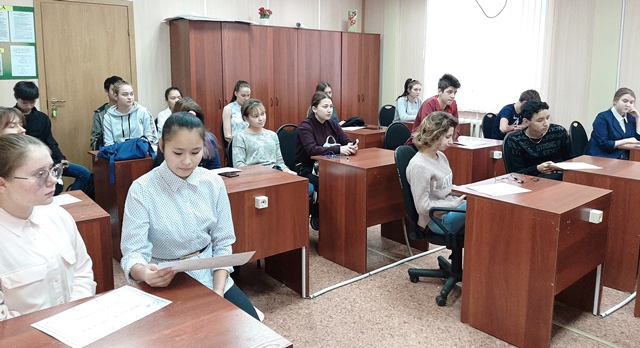 Вручение дипломов и сертификатов участникам интенсивной щколы 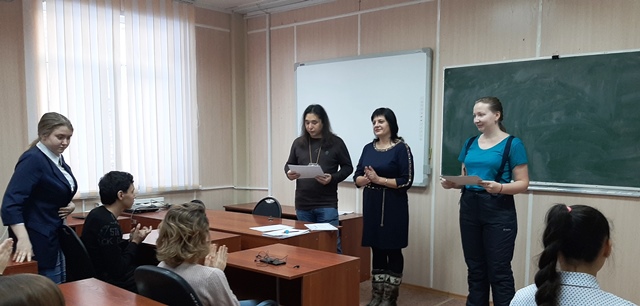 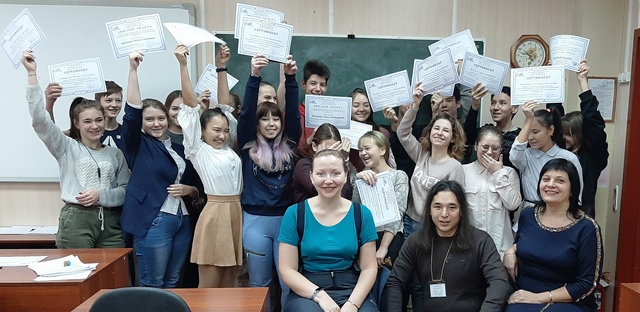 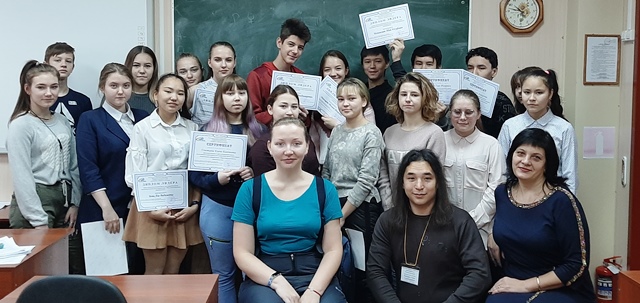 №ТерриторияПлановое количество участниковФактическое количество участниковЭвенкийский МР3031Тура3031№ФИОТерриторияМесто работыДолжность1Дмитриенко Ольга Владимировнап. ТураМБОУ Туринская СОШУчитель2Клюев Петр Николаевичп. ТураМКОУ Туринская СОШ -ИнтернатУчитель№Ф.И.ОМуниципалитетРейтингПатока Анна ВладимировнаЭвенкийский МБОУ ТСШ ЭМР1Соколовская Анастасия ОлеговнаЭвенкийский МБОУ ТСШ ЭМР1Лапузина Диана АлександровнаЭвенкийский МБОУ ТСШ ЭМР0,98Бети Яна ВадимовнаЭвенкийский МКОУ ТСШ-И ЭМР0,95Бредихина Дарья ЕвгеньевнаЭвенкийский МБОУ ТСШ ЭМР0,93Исенгалиев Абай ЮсуфовичЭвенкийский МБОУ ТСШ ЭМР0,89Огольцова Полина ИгоревнаЭвенкийский МКОУ ТСШ-И ЭМР0,85Большаков Данил ВладимировичЭвенкийский МБОУ ТСШ ЭМР0,75Герасимова Мария НиколаевнаЭвенкийский МКОУ ТСШ-И ЭМР0,7Рекк Кира АндреевнаЭвенкийский МБОУ ТСШ-И ЭМР0,7Руководитель МРЦЭвенкийского МР                                   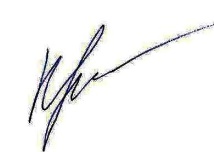           Е.А. Крушельницкая